Max MustermannMusterstraße 12312345 Musterstadtmax@mustermann.de0171 23456789Pflegeheim MusterName NachnameStraße 12312345 MusterstadtMusterstadt, 14.06.2022 Bewerbung als SozialassistentSehr geehrte Damen und Herren,nachdem ich meine Ausbildung erfolgreich abgeschlossen habe, bin ich auf der Suche nach einem Berufseinstieg. In Ihrem Pflegeheim Muster sehe ich die perfekte Einrichtung, um meine erworbenen Kenntnisse auszubauen und zu vertiefen. Mich überzeugen besonders Ihre internen Workshops, welche es mir ermöglichen, mein theoretisches Wissen regelmäßig aufzufrischen. Die Arbeit als Sozialassistent begeistert mich, da ich Spaß habe, mit Menschen jeden Alters zusammenzuarbeiten und gerne meinen Mitmenschen helfe. Innerhalb meiner Ausbildung habe ich diverse Praktika in Seniorenheimen, Pflegeeinrichtungen und Seniorenzentren absolviert. Dort sammelte ich erste Erfahrungen bei dem Umgang, der Betreuung, Förderung sowie Pflege von Hilfsbedürftigen. Des Weiteren arbeitete ich nebenbei in einem Privathaushalt, um mein theoretisch erlerntes Wissen in der Praxis anzuwenden. Hier hatte ich die Möglichkeit, hauswirtschaftliche Aufgaben, wie das Einkaufen, das Zubereiten von Mahlzeiten sowie die Reinigung der Wäsche und Wohnung, zu übernehmen. Mein Augenmerk lag stets auf der individuellen Betreuung und einem respektvollen Umgang. Dank meiner hohen Lernbereitschaft bin ich dazu im Stande, mich gezielt und schnell in neue Aufgabenbereiche einzuarbeiten. Mir übertragene Aufgaben erledige ich gewissenhaft und sorgfältig. Meine persönlichen Stärken, wie Hilfsbereitschaft und Empathie, kann ich gezielt bei dem Umgang mit den Patienten einbringen und ihnen so bei persönlichen Anliegen beistehen. Innerhalb meiner Praktika wurde ich von meinen Kollegen für mein Engagement und mein Organisationstalent gelobt.Ich unterstütze Ihr Pflegeheim Muster gerne ab dem TT.MM.JJJJ und freue mich über die Einladung zu einem persönlichen Vorstellungsgespräch.Mit freundlichen Grüßen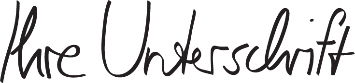 Max Mustermann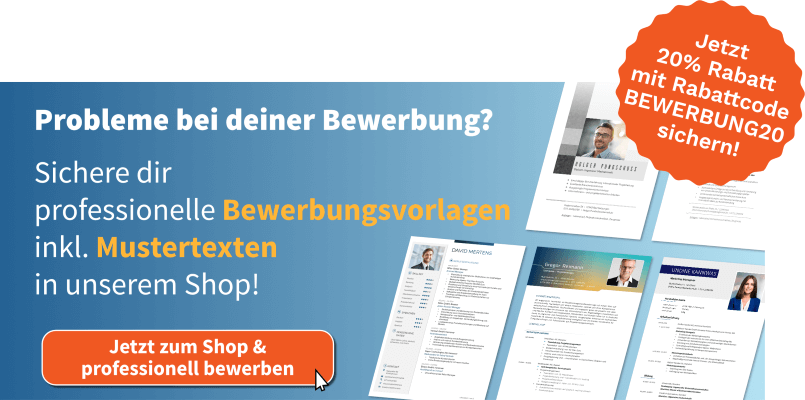 https://shop.bewerbung.net/collections/professionelle-bewerbungsvorlagen-designs